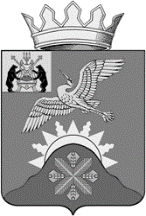 Российская ФедерацияНовгородская область Батецкий муниципальный районСОВЕТ ДЕПУТАТОВ БАТЕЦКОГО СЕЛЬСКОГО ПОСЕЛЕНИЯР Е Ш Е Н И ЕО внесении изменений вПлан работы Совета депутатов Батецкого сельского поселения на 2022 годПринято Советом депутатов Батецкого сельского поселения  19 апреля  2022 года Совет депутатов  Батецкого сельского поселения Р Е Ш И Л:Внести изменения изменений в План работы Совета депутатов Батецкого сельского поселения на 2022 год, утвержденный                                                                      решением Совета депутатов Батецкого сельского поселения от 15.02.2022                  № 95-СД, дополнив его пунктом «О рассмотрении результатов анализа проведенной работы по приведению муниципальных нормативных правовых актов, вступивших в противоречие с Федеральным законом от 21.12.2021                        № 414-ФЗ «Об общих принципах организации публичной власти в субъектах Российской Федерации» на запланированном 22 ноября 2022 года заседании Совета депутатов Батецкого сельского поселения.2. Решение вступает в силу со дня, следующего за днем его официального опубликования.3. Опубликовать решение в муниципальной газете «Батецкие вести» и разместить на официальном сайте Администрации Батецкого муниципального района в разделе Батецкое сельское поселение.Глава Батецкого сельского поселения                                С. Я. Резникп. Батецкий19 апреля   2022 года№ 100-СД